IcelandIcelandIcelandIcelandJanuary 2026January 2026January 2026January 2026SundayMondayTuesdayWednesdayThursdayFridaySaturday123New Year’s Day45678910Epiphany1112131415161718192021222324Bóndadagur25262728293031NOTES: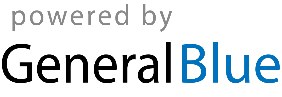 